Publicado en España el 16/10/2019 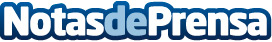 SaludOnNet apuesta por el diagnóstico precoz del cáncer de mama regalando 250 ecografíasEl cáncer de mama ocupa la segunda posición en incidencia en España, con 33.307 casos nuevos en 2019. Las pruebas de cribado logran que tres de cada cuatro mujeres sean diagnosticadas en un estado inicial de la enfermedadDatos de contacto:Araceli RodríguezDirectora de Comunicación916364292Nota de prensa publicada en: https://www.notasdeprensa.es/saludonnet-apuesta-por-el-diagnostico-precoz Categorias: Medicina Industria Farmacéutica Seguros Solidaridad y cooperación Medicina alternativa Servicios médicos http://www.notasdeprensa.es